【附件1-3】臺北市政府社會局110年度「身心障礙者社會參與、能力發展及各項重建活動補助」辦理『第四屆曙光盃三對三籃球賽』計畫書申請單位全銜：台北市康復之友協會計畫名稱：第四屆曙光盃三對三籃球賽活動目的：（一）提供競技活動，鼓勵精神障礙者以球會友。（二）增進社會大眾對精神障礙者之認識，以達到去汙名之效。鼓勵精神障礙者透過體能活動，改善代謝症候群。活動日期及時間：(一)活動期程：110年06月18日(二)場佈期程：110年06月17日(三)籌備期間：110年03月01日至06月16日。活動地點： 臺北體育館四樓技擊館(台北市松山區南京東路四段10號)參加對象及人數：(總參與人數及本市身心障礙者參與人數)(一)活動對象：領有身心障礙手冊(證明)之民眾。(二)人數：團體賽預計招募16支隊伍，每隊人數先發3人，替補5人，共為      8人，其中保障至少8支隊伍為台北市市民組隊參與，個人賽預計招募16     人，其中保障至少8位為台北市市民，總參與人次為144人，其中台北市     市民至少72人次。主辦單位、協辦單位：    (一)主辦單位：台北市康復之友協會    (二)協辦單位：台北市康復之友協會附設孫媽媽工作坊辦理方式、內容：計畫執行甘特圖。活動流程表或課程內容等。團體賽：報名隊伍預計於比賽前一週110年06月11日進行分組抽籤，110年06月18日活動當天隊伍將分為A、B、C、D，共四組，每組包含四支隊伍進行小組賽，各組進行循環賽後，由戰績最佳之兩支隊伍晉級八強，八強之後採取單淘汰制。個人賽：報名選手預計於比賽前一週110年06月11日進行分組抽籤。(1) 技術挑戰賽：選手將兩兩一組進行，取完賽時間最短八人進入第二輪，後再進行第二輪比賽取時間最短三名為前三名。(2)神射手大賽：男女生個別分組競賽，計時1分鐘，並分別取進球數前三多者為前三名，如有進球數量相同者，則進行加賽。針對活動場地無障礙或身心障礙友善環境具體措施。臺北體育館門口設有無障礙坡道，場地內設有2間無障礙廁所，觀眾席設有無障礙座位區。(四)  場地人員安全維護具體措施。1.配合台安醫院支援2位護理師設立護理站(支援名單於賽事前一個月確認)，進行簡易外傷初步緊急處置。2.需至醫院治療傷病，協助聯絡119救護車至醫院就醫。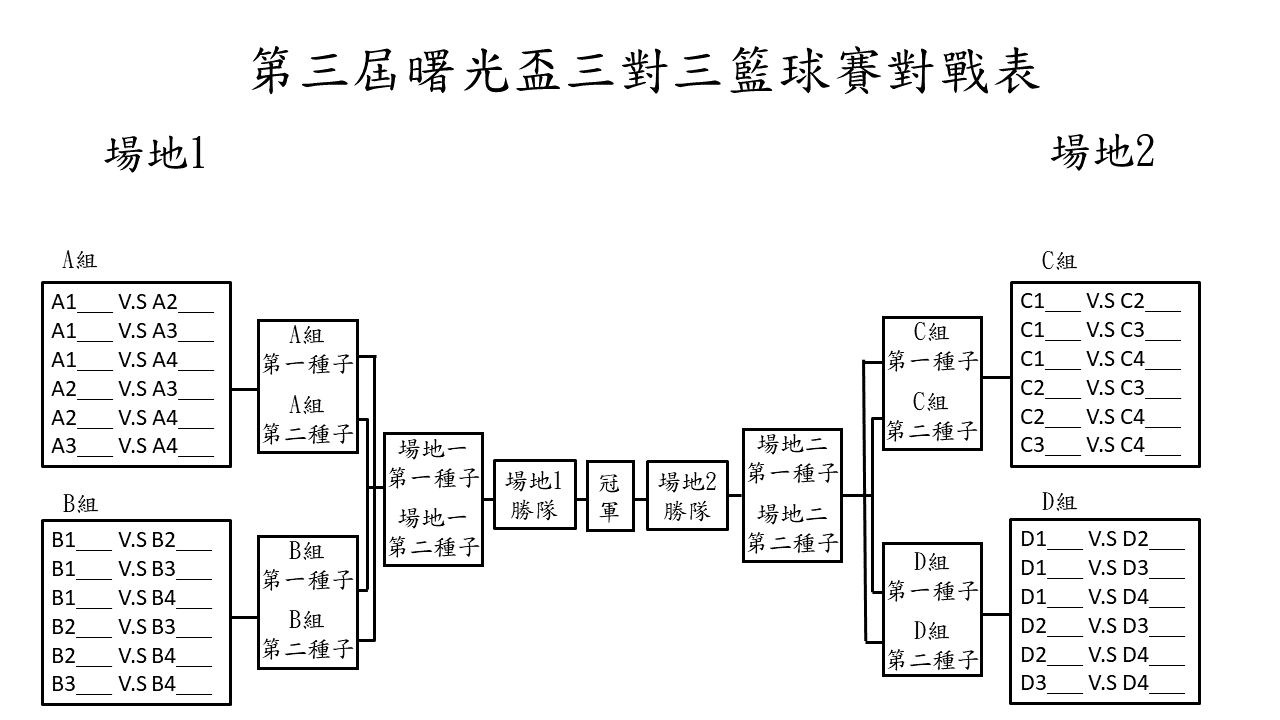 活動流程：附件一：曙光盃三對三籃球賽競賽規則：◎其餘規則皆依照國際籃總FIBA最新規則進行。常見違例：走步：中樞足離地在落地前，球必須離手(只可一腳移動)。二運：雙手運球或單手運球後雙手接球再運球。腳踢球：球員不得故意以腳踢球。常見犯規：打手(拉人)：指防守球員用手拉住或打到正在進行投籃、傳球、運球等動作的對手。推人：指球員用手推開，持球或未持球對手的身體。阻擋：指妨礙對方球員前進時，所發生的身體接觸。撞人：運球前進時，撞倒身體已經站立在前進路線上的防守球員。   附件二：技術挑戰賽規則：  技術挑戰賽共有十六名球員參賽，比賽分為兩輪：球員需進行穿越障礙、  傳球、和上籃，所用時間較快的八位球員進入第二輪以爭奪前三名，附註：  獎項依參加球員人數作調整。附件三：神射手大賽規則：　神射手大賽由男生十六名、女生十六名共三十二名球員參賽，比賽進行一  輪：男生投籃位置為罰球線後，女生投籃位置不設限，會有兩名工作人員協  助接傳球，計時一分鐘投籃，男、女生名次分開計算，依進球數量最多者前    三名為獲勝，如有進球數量相同者，則進行第二輪比賽，附註：獎項依參加    球員人數作調整。第四屆曙光盃裁判執法場次附件四：競賽獎項：團體賽：技術挑戰賽：神射手大賽：預期效益、評估指標及方式(包括質化、量化方式呈現)：團體賽至少128名以上精神障礙者參與。個人賽至少16名以上精神障礙者參與。評量指標及評估方式：以活動滿意度問卷調查與訪談，收集身心障礙者參與比賽的回饋，並製作量化與質性紀錄，滿意度達80％以上。收費標準及項目(若活動為免費或僅收取保證金，亦請註明收取方式)：該競賽為免費報名，參與者無須負擔報名費用。計畫內容開始完成2021年2021年2021年2021年2021年2021年2021年2021年2021年2021年2021年2021年計畫內容開始完成123456789101112籌備期間110.03.01110.06.16場佈期程110.06.17110.06.17活動期程110.06.18110.06.18時間項目項目地點0830參賽隊伍報到參賽隊伍報到體育館0840運動會典禮開始暨運動員進場運動會典禮開始暨運動員進場體育館0855主席、長官與貴賓致詞主席、長官與貴賓致詞體育館0900運動員宣誓運動員宣誓體育館場地1場地2體育館0930A1隊V.S A2隊C1隊V.S C2隊體育館0940150B1隊V.S B2隊D1隊V.S D2隊體育館0950A3隊V.S A4隊C3隊V.S C4隊體育館1000B3隊V.S B4隊D3隊V.S D4隊體育館1010A2隊V.S A3隊C2隊V.S C3隊體育館1020B2隊V.S B3隊D2隊V.S D3隊體育館1030A1隊V.S A4隊C1隊V.S C4隊體育館1040B1隊V.S B4隊D1隊V.S D4隊體育館1050A1隊V.S A3隊C1隊V.S C3隊體育館1100B1隊V.S B3隊D1隊V.S D3隊體育館1110A2隊V.S A4隊C2隊V.S C4隊體育館1120B2隊V.S B4隊D2隊V.S D4隊體育館1200公益表演賽公益表演賽體育館1230技術挑戰賽技術挑戰賽體育館1320神射手大賽神射手大賽體育館1350A第一種子V.S B第二種子C第一種子V.S D第二種子體育館1400A第二種子V.S B第一種子C第二種子V.S D第一種子體育館1410    場地一第一種子V.S 場地一第二種子   場地二第一種子   V.S 場地二第二種子體育館1420季軍戰季軍戰體育館1430冠亞軍戰冠亞軍戰體育館1440閉幕典禮既主席致詞閉幕典禮既主席致詞體育館1450成績報告與頒獎成績報告與頒獎體育館1500禮成(賦歸)禮成(賦歸)體育館1.球場和比賽用球15公尺(寬)Ｘ11公尺(長) 正式籃球比賽的半個場區2.球隊人數可有8名隊員(3名上場＋5替補)。必須有3名球員才可開賽。3.暫停每隊每場比賽1次，每次暫停時間30秒。4.比賽開始球權以猜拳決定球權，猜中(贏)者可選擇正規賽開始之球權。5.得分三分線內1分，三分線外2分，罰球1分。6.比賽時間及得分比賽時間：10分鐘；先獲得6分獲勝。若10分鐘已到，未有隊伍獲得6分，則以獲得較多分數隊伍獲勝。7.平手狀態若於比賽時間終了雙方平手，以場上雙方球員交替各罰一球，進球多者為勝隊，仍相等時，則兩隊球員交互罰球，先中者為勝。8.進攻時間24秒。9.投籃犯規的罰球三分球線內犯規-1次；三分球線外犯規-2次10.個人犯規的限制每位球員僅有四次犯規，若犯滿則必須下場。10.球隊犯規的限制球隊超過6次(不含)犯規則開始進行犯規罰則。11.球進籃之後的球權球權交換由原防守球隊進行進攻。12.死球後的球權於弧頂外進行洗球(一次)，且須進行至少一次傳球後方可投籃。13.防守球隊搶到籃板或於三分線內搶到球必須自行運球或傳球給隊友至三分線外，雙腳必須都在線外，並不可踩線。14.爭球狀態的球權球權屬於防守球隊。15.換人死球狀態時進行換人，無需告知裁判或記錄員，欲交換上下場兩球員於端線進行擊掌或身體接觸即可。      裁判執法場次阮俊良謝明翰1A1隊V.S A2隊C1隊V.S C2隊2B1隊V.S B2隊D1隊V.S D2隊3A3隊V.S A4隊C3隊V.S C4隊4B3隊V.S B4隊D3隊V.S D4隊5A2隊V.S A3隊C2隊V.S C3隊6B2隊V.S B3隊D2隊V.S D3隊7A1隊V.S A4隊C1隊V.S C4隊8B1隊V.S B4隊D1隊V.S D4隊9A1隊V.S A3隊C1隊V.S C3隊10B1隊V.S B3隊D1隊V.S D3隊11A2隊V.S A4隊C2隊V.S C4隊12B2隊V.S B4隊D2隊V.S D4隊13公益表演賽(雙裁判)公益表演賽(雙裁判)14技術挑戰賽(雙裁判)技術挑戰賽(雙裁判)15A第一種子V.S B第二種子C第一種子V.S D第二種子16A第二種子V.S B第一種子C第二種子V.S D第一種子17場地一第一種子V.S 場地一第二種子場地二第一種子   V.S 場地二第二種子18季軍戰(雙裁判)季軍戰(雙裁判)19冠亞軍戰(雙裁判)冠亞軍戰(雙裁判)獎項說明最佳精神獎取12名，不計名次，頒發獎盃殿軍為比賽第四名，頒發獎盃季軍為比賽第三名，頒發獎盃亞軍為比賽第二名，頒發獎盃冠軍為比賽第一名，頒發獎盃得分王為所有場次中個人得分最多者獎項說明季軍為比賽第三名，頒發獎牌亞軍為比賽第二名，頒發獎牌冠軍為比賽第一名，頒發獎牌獎項說明季軍為男、女生組比賽第三名，頒發獎牌亞軍為男、女生組比賽第二名，頒發獎牌冠軍為男、女生組比賽第一名，頒發獎牌